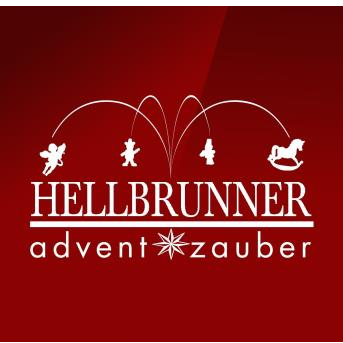 MEDIENINFORMATIONSehenswertes Krampus-Programm beim Hellbrunner Adventzauber 2019Traditioneller Krampuslauf am 4. DezemberTag der Krampusse am 15. Dezember  Rauhnachtslauf zur Wintersonnenwende am 21. DezemberAbwechslungsreiches Krampus-Brauchtumbeim Hellbrunner Adventzauber Als „stillste Zeit im Jahr“ gilt der Advent schon lange nicht mehr – schon gar nicht, wenn die Krampusse im Dezember mit lautem Kuhglocken-Geläute und Kettenrasseln umgehen. Der traditionelle Brauch, der im gesamten Alpenraum verbreitet ist, erfreut sich in Stadt und Land – bei Einheimischen wie Touristen – nach wie vor großer Beliebtheit. Der Hellbrunner Adventzauber bietet heuer gleich drei Veranstaltungen, die dazu einladen, in die Welt der Krampusse und Perchten einzutauchen. Den Beginn macht dabei der „Traditionelle Lauf der Großgmainer Krampusse“ am Mittwoch, 4. Dezember, mit dem sogenannten „Stangentanz“. Die Besucher können sich im Anschluss mit den Krampussen in den Wasserspielen fotografieren lassen. Beim „Tag der Krampusse“ am Sonntag, 15. Dezember, steht in Hellbrunn dann ein ganzer Tag im Zeichen dieser geschichtsträchtigen, finsteren Gesellen. Da können Interessierte nicht nur aus erster Hand von den Anifer Krampussen alles über dieses alpenländische Brauchtum erfahren, sondern auch dem Maskenschnitzer über die Schulter schauen, Selfies mit den Krampussen machen, Ruten binden oder zum Beispiel selbst in eine Krampus-Maske schlüpfen. Und wer davon gar nicht genug bekommen kann, der sollte sich auch den „Rauhnachtslauf zur Wintersonnenwende“ am Samstag, 21. Dezember, nicht entgehen lassen. Zu diesem mystischen Datum, das die Zeit der winterlichen Rauhnächte eröffnet, treffen sich verschiedene Perchtengruppen aus der Stadt Salzburg und den Gauen zu einem echten Brauchtumsspektakel, das seinem Namen alle Ehre macht. _____________________Bildtexte: 
Pressebild 1 bis 4: Der Hellbrunner Adventzauber bietet auch heuer wieder ein abwechslungsreiches Programm rund um das traditionelle Brauchtum der Krampusse und Perchten.Bildnachweis (alle): www.neumayr.cc / Abdruck honorarfrei!TERMINE: Krampus-Veranstaltungen beim Hellbrunner AdventzauberTraditioneller Krampuslauf der Großgmainer Krampusse: Mittwoch, 4.12.2019, 18 UhrTag der Krampusse: Sonntag, 15.12.2019, ganztägigRauhnachtslauf zur Wintersonnenwende: Samstag, 21.12.2019, 18 UhrHELLBRUNNER ADVENTZAUBER 21. November bis 24. Dezember 2019Eintritt Adventmarkt und Zoo MO bis DO kostenlos! (Ausgenommen Zoo Salzburg am 24.12.)FR, SA, SO & Feiertag € 5,00 pro Person (1 Heißgetränk inkl.)Kinder bis 6 Jahre frei!Öffnungszeiten AdventmarktMontag bis Freitag: 13 bis 20 UhrSamstag, Sonntag & Feiertag: 10 bis 20 UhrWeitere Infos: www.hellbrunneradventzauber.at  				2019-11-26Rückfragen richten Sie bitte an:
PICKER PR – talk about tasteMag. Angelika Spechtler, Tel.: 0662/841187-0, Mail: office@picker-pr.at, www.picker-pr.at
